В целях соблюдения права человека на благоприятные условия жизнедеятельности, прав и законных интересов правообладателей земельных участков и объектов капитального строительства, руководствуясь Градостроительным кодексом Российской Федерации, Федеральным законом от 29.12.2017 года N 455-ФЗ "О внесении изменений в Градостроительный кодекс Российской Федерации и отдельные законодательные акты Российской Федерации", Федеральным законом от 06.10.2003 года N 131-ФЗ "Об общих принципах организации местного самоуправления в Российской Федерации", Уставом Жигаловского муниципального образования, Дума Жигаловского муниципального образования РЕШИЛА:Утвердить Положение об организации и проведении общественных обсуждений в области градостроительной деятельности в Жигаловском муниципальном образовании (прилагается)Настоящее решение опубликовать в «Спецвыпуск Жигалово» и разместить на официальном сайте Жигаловского муниципального образования в сети Интернет www.жигалово-адм.рф.  Настоящее решение вступает в силу со дня его официального опубликования.Председатель Думы Жигаловскогомуниципального образования					А.М. ТарасенкоГлава Жигаловского муниципального образования					Д.А. ЛунёвПоложение
об организации и проведении публичных слушаний в области градостроительной деятельности в Жигаловском муниципальном образованииГлава 1. Общие положения1.1. Положение об организации и проведении общественных обсуждений в области градостроительной деятельности в Жигаловском муниципальном образовании (далее - Положение) определяет порядок организации и проведения общественных обсуждений на территории Жигаловского муниципального образования (далее – Жигаловское МО):1) по проекту генерального плана Жигаловское МО и проектам, предусматривающим внесение в него изменений (за исключением случаев внесения в генеральный план Жигаловское МО изменений, предусматривающих изменение границ населенного пункта в целях жилищного строительства или определения зон рекреационного назначения);2) по проекту правил землепользования и застройки Жигаловское МО и проектам, предусматривающим внесение в него изменений;3) по проектам планировки территории и проектам, предусматривающим внесение в них изменений;4) по проектам межевания территории и проектам, предусматривающим внесение в них изменений;5) по проекту правил благоустройства Жигаловское МО и проектам, предусматривающим внесение в него изменений;6) по проектам решений о предоставлении разрешения на условно разрешенный вид использования земельного участка или объекта капитального строительства;7) по проектам решений о предоставлении разрешения на отклонение от предельных параметров разрешенного строительства, реконструкции объектов капитального строительства.1.2. Общественные обсуждения в области градостроительной деятельности организуются и проводятся в соответствии с Градостроительным кодексом Российской Федерации, Федеральным законом от 06.10.2003 года N 131-ФЗ "Об общих принципах организации местного самоуправления в Российской Федерации", Уставом Жигаловского МО и настоящим Положением.1.3. Под общественными обсуждениями в области градостроительной деятельности (далее - общественные обсуждения) в настоящем Положении понимается способ участия жителей Жигаловское МО в осуществлении градостроительной деятельности на территории Жигаловское МО и выявления мнения жителей Жигаловское МО и иных заинтересованных лиц, права и интересы которых могут затрагиваться при осуществлении градостроительной деятельности на территории Жигаловское МО.1.4. Органом, уполномоченным на организацию и проведение общественных обсуждений (далее - организатор общественных обсуждений), является:1) по проекту генерального плана Жигаловского МО и проектам, предусматривающим внесение в него изменений, по проектам планировки территории, и проектам, предусматривающим внесение в них изменений, по проектам межевания территории, и проектам, предусматривающим внесение в них изменений, -  администрация Жигаловского муниципального образования (далее – администрация Жигаловского МО);2) по проекту правил землепользования и застройки Жигаловского МО и проектам, предусматривающим внесение в него изменений, по проектам решения о предоставлении разрешения на условно разрешенный вид использования земельного участка или объекта капитального строительства, по проектам решения о предоставлении разрешения на отклонение от предельных параметров разрешенного строительства, реконструкции объектов капитального строительства - комиссия по подготовке правил землепользования и застройки Жигаловского МО, которая создается при администрации Жигаловского МО. Состав, порядок организации и деятельности комиссии по подготовке правил землепользования и застройки Жигаловского МО определяются постановлением администрации Жигаловского МО;3) по проекту правил благоустройства Жигаловского МО, в том числе по проектам, предусматривающим внесение в него изменений - комиссия по подготовке правил благоустройства Жигаловского МО, которая создается при администрации Жигаловского МО. Состав, порядок организации и деятельности комиссии по подготовке правил благоустройства Жигаловского МО определяются постановлением администрации Жигаловского МО.1.5. Общественные обсуждения по проекту генерального плана Жигаловского МО, по проекту правил землепользования и застройки Жигаловского МО и по проектам, предусматривающим внесение в них изменений, проводятся в населенном пункте – рабочий поселок Жигалово.В случае подготовки изменений в правила землепользования и застройки в части внесения изменений в градостроительный регламент, установленный для конкретной территориальной зоны, общественные обсуждения по внесению изменений в правила землепользования и застройки проводятся в границах территориальной зоны, для которой установлен такой градостроительный регламент.1.6. При проведении общественных обсуждений в целях обеспечения участников общественных обсуждений равными возможностями для участия в общественных обсуждений территория Жигаловского муниципального образования может быть разделена на части.1.7. Правом участвовать в общественных обсуждениях обладают жители Жигаловского МО, постоянно проживающие на территории Жигаловского МО и достигшие к моменту проведения общественных обсуждений 18 лет, а также иные физические и юридические лица, которые в соответствии с Градостроительным кодексом Российской Федерации и настоящим Положением являются участниками общественных обсуждений.1.8. В целях внесения изменений в правила землепользования и застройки Жигаловского МО проведение общественных обсуждений не требуются в случаях:1) несоответствия сведений о местоположении границ зон с особыми условиями использования территорий, территорий объектов культурного наследия, отображенных на карте градостроительного зонирования, содержащемуся в Едином государственном реестре недвижимости описанию местоположения границ указанных зон, территорий;2) несоответствия установленных градостроительным регламентом ограничений использования земельных участков и объектов капитального строительства, расположенных полностью или частично в границах зон с особыми условиями использования территорий, территорий достопримечательных мест федерального, регионального и местного значения, содержащимся в Едином государственном реестре недвижимости ограничениям использования объектов недвижимости в пределах таких зон, территорий;3) установления, изменения, прекращения существования зоны с особыми условиями использования территории, установления, изменения границ территории объекта культурного наследия, территории исторического поселения федерального значения, территории исторического поселения регионального значения;4) если правилами землепользования и застройки Жигаловского МО не обеспечена возможность размещения на территории Жигаловского МО предусмотренных документами территориального планирования объектов федерального значения, объектов регионального значения, объектов местного значения муниципального района (за исключением линейных объектов);5) однократного изменения видов разрешенного использования, установленных градостроительным регламентом для конкретной территориальной зоны, без изменения ранее установленных предельных параметров разрешенного строительства, реконструкции объектов капитального строительства и (или) в случае однократного изменения одного или нескольких предельных параметров разрешенного строительства, реконструкции объектов капитального строительства, установленных градостроительным регламентом для конкретной территориальной зоны, не более чем на десять процентов.1.9. Не требуется проведение общественных обсуждений в случае обращения правообладателей земельных участков за разрешениями на отклонение от предельных параметров разрешенного строительства, реконструкции объектов капитального строительства, если такое отклонение необходимо в целях однократного изменения одного или нескольких предельных параметров разрешенного строительства, реконструкции объектов капитального строительства, установленных градостроительным регламентом для конкретной территориальной зоны, не более чем на десять процентов.Глава 2. Участники общественных обсуждений2.1. Участниками общественных обсуждений по проекту генерального плана Жигаловского МО, проекту правил землепользования и застройки Жигаловского МО, проекту планировки территории, проекту межевания территории, проекту правил благоустройства, проектам предусматривающим внесение изменений в один из указанных утвержденных документов, являются жители Жигаловского МО, постоянно проживающие на территории, в отношении которой подготовлены данные проекты, правообладатели находящихся в границах этой территории земельных участков и (или) расположенных на них объектов капитального строительства, а также правообладатели помещений, являющихся частью указанных объектов капитального строительства.2.2. Участниками общественных обсуждений по проектам решений о предоставлении разрешения на условно разрешенный вид использования земельного участка или объекта капитального строительства, проектам решений о предоставлении разрешения на отклонение от предельных параметров разрешенного строительства, реконструкции объектов капитального строительства являются жители Жигаловского МО, постоянно проживающие в пределах территориальной зоны, в границах которой расположен земельный участок или объект капитального строительства, в отношении которых подготовлены данные проекты, правообладатели находящихся в границах этой территориальной зоны земельных участков и (или) расположенных на них объектов капитального строительства, жители Жигаловского МО, постоянно проживающие в границах земельных участков, прилегающих к земельному участку, в отношении которого подготовлены данные проекты, правообладатели таких земельных участков или расположенных на них объектов капитального строительства, правообладатели помещений, являющихся частью объекта капитального строительства, в отношении которого подготовлены данные проекты.В случае, если условно разрешенный вид использования земельного участка и объекта капитального строительства может оказать негативное воздействие на окружающую среду, то общественные обсуждения по указанным проектам решений проводятся с участием правообладателей земельных участков и объектов капитального строительства, подверженных риску негативного воздействия на окружающую среду в результате реализации данных проектов.Глава 3. Сроки проведения общественных обсуждений3.1. Общественные обсуждения проводятся в следующие сроки:1) не менее одного месяца и не более трех месяцев по проекту генерального плана Жигаловского МО, проекту планировки территории, проекту межевания территории, проекту правил благоустройства, а также проектам, предусматривающим внесение изменений в один из указанных утвержденных документов;2) не менее одного и не более трех месяцев - по проекту правил землепользования и застройки Жигаловского МО, а также по проектам, предусматривающим внесение в него изменений;3) не более одного месяца - по проектам правил землепользования и застройки Жигаловского МО применительно к части территории Жигаловского МО, а также в случае внесения изменений в правила землепользования и застройки Жигаловского МО в части внесения изменений в градостроительный регламент, установленный для конкретной территориальной зоны;4) не более одного месяца - по проекту решения о предоставлении разрешения на условно разрешенный вид использования и по проекту решения о предоставлении разрешения на отклонение от предельных параметров разрешенного строительства, реконструкции объектов капитального строительства;5) не менее одного месяца и не более двух месяцев - по проекту, предусматривающему внесение изменений в генеральный план в случаях, указанных в части 7.1 статьи 25 Градостроительного кодекса Российской Федерации.Глава 4. Организация проведения общественных обсуждений4.1. Общественные обсуждения по проекту правил землепользования и застройки Жигаловского МО, а также по проекту, предусматривающему внесение изменений в него, назначаются постановлением администрации Жигаловского МО, по остальным проектам, подлежащим рассмотрению на общественных обсуждениях в соответствии с настоящим Положением, общественные обсуждения назначаются также постановлением администрации Жигаловского МО (далее - постановление о проведении общественных обсуждений), в котором указываются:1) наименование проекта, подлежащего рассмотрению на общественных обсуждениях;2) организатор общественных обсуждений;3) заявитель (в случае рассмотрения проекта планировки территории, проекта межевания территории, проекта решения о предоставлении разрешений на условно разрешенный вид использования земельного участка или объекта капитального строительства, проекта решения о предоставлении разрешения на отклонение от предельных параметров разрешенного строительства, реконструкции объектов капитального строительства);4) срок проведения общественных обсуждений.4.2. Постановление о проведении общественных обсуждений подлежит официальному опубликованию «Спецвыпуск Жигалово» и размещению на официальном сайте Жигаловского МО в информационно-телекоммуникационной сети Интернет www.жигалово-адм.рф.4.3. В течение 3 (трех) рабочих дней с момента опубликования постановления о проведении общественных обсуждений организатором общественных обсуждений готовится оповещение о начале общественных обсуждений по проекту по форме согласно приложению N 1 к настоящему Положению.4.4. Оповещение о начале общественных обсуждений одновременно с проектом, подлежащим рассмотрению на общественных обсуждениях, подлежит опубликованию в «Спецвыпуск Жигалово» не позднее чем за 7 (семь) календарных дней до дня размещения проекта, подлежащего рассмотрению на общественных обсуждениях (далее - проект), на официальном сайте администрации Жигаловского МО в информационно-телекоммуникационной сети Интернет www.жигалово-адм.рф, а также распространяется на информационных стендах, оборудованных в здании организатора общественных обсуждений, в местах массового скопления граждан и в иных местах, расположенных на территории, в отношении которой подготовлены соответствующие проекты, и (или) в границах территориальных зон и (или) земельных участков, указанных в пункте 2.2 настоящего Положения (далее - территория, в пределах которой проводятся общественные обсуждения), иными способами, обеспечивающими доступ участников общественных обсуждений к указанной информации.Информационные стенды оформляются в виде настенных или наземных конструкций. Установка информационных стендов должна обеспечивать свободный доступ к размещаемой на них информации заинтересованных лиц. Организатор общественных обсуждений обязан осуществлять контроль за состоянием информационных стендов и размещенной им информации. По окончании срока проведения общественных обсуждений организатором общественных обсуждений в течение 3 (трех) рабочих дней со дня окончания общественных обсуждений обеспечивается удаление соответствующей информации с информационных стендов.4.5. В течение всего периода размещения проекта и информационных материалов к нему проводятся экспозиция или экспозиции (далее - экспозиция) такого проекта.4.6. Открытие экспозиции проекта осуществляется в день размещения проекта на официальном сайте Жигаловского МО в информационно-телекоммуникационной сети Интернет www.жигалово-адм.рф. В ходе работы экспозиции организовывается консультирование посетителей экспозиции, распространение информационных материалов о проекте. Консультирование посетителей экспозиции осуществляется представителями организатора общественных обсуждений в дни и часы работы экспозиции, указанные в оповещении о начале общественных обсуждений.4.7. В период размещения проекта и информационных материалов к нему на официальном сайте Жигаловского МО в информационно-телекоммуникационной сети Интернет www.жигалово-адм.рф и проведения экспозиции проекта участники общественных обсуждений, прошедшие идентификацию в соответствии с пунктом 4.9 настоящего Положения, имеют право вносить предложения и замечания, касающиеся такого проекта:1) в письменной или устной форме в ходе проведения собрания участников общественных обсуждений;2) в письменной форме в адрес организатора общественных обсуждений;3) посредством записи в книге (журнале) учета посетителей экспозиции проекта по форме согласно приложению N 2 к настоящему Положению.4.8. Предложения и замечания, внесенные в соответствии с пунктом 4.7 настоящего Положения, подлежат регистрации, а также обязательному рассмотрению организатором общественных обсуждений, за исключением случая предоставления участником общественных обсуждений недостоверных сведений.4.9. Участники общественных обсуждений в целях идентификации представляют сведения о себе:1) физические лица - фамилию, имя, отчество (при наличии), дату рождения, адрес места жительства (регистрации) с приложением документа удостоверяющего личность или его копии;2) юридические лица - наименование юридического лица, основной государственный регистрационный номер, место нахождения и адрес юридического лица с приложением документов, подтверждающих такие сведения, документ, подтверждающий полномочия представителя юридического лица и документ, удостоверяющий его личность или его копия.Участники общественных обсуждений, являющиеся правообладателями соответствующих земельных участков и (или) расположенных на них объектов капитального строительства и (или) помещений, являющихся частью указанных объектов капитального строительства, также представляют сведения соответственно о таких земельных участках, объектах капитального строительства, помещениях, являющихся частью указанных объектов капитального строительства, из Единого государственного реестра недвижимости и иные документы, устанавливающие или удостоверяющие их права на такие земельные участки, объекты капитального строительства, помещения, являющиеся частью указанных объектов капитального строительства.Не требуется представление указанных в подпунктах 1 и 2 настоящего пункта документов, подтверждающих сведения об участниках общественных обсуждений (фамилию, имя, отчество (при наличии), дату рождения, адрес места жительства (регистрации) - для физических лиц; наименование, основной государственный регистрационный номер, место нахождения и адрес - для юридических лиц), если данными лицами вносятся предложения и замечания, касающиеся проекта, подлежащего рассмотрению на общественных обсуждениях, посредством официального сайта или информационных систем (при условии, что эти сведения содержатся на официальном сайте или в информационных системах). При этом для подтверждения сведений, указанных в подпунктах 1 и 2 настоящего пункта, может использоваться единая система идентификации и аутентификации.Обработка персональных данных участников общественных обсуждений осуществляется с учетом требований, установленных Федеральным законом от 27 июля 2006 года N 152-ФЗ "О персональных данных".Организатором общественных обсуждений обеспечивается равный доступ к проекту всех участников общественных обсуждений.4.10. Прием предложений и замечаний участников общественных обсуждений заканчивается за 7 (семь) рабочих дней до окончания срока проведения общественных обсуждений.При проведении общественных обсуждений по проекту генерального плана Жигаловского МО и проектам, предусматривающим внесение в него изменений, а также по проекту правил землепользования и застройки Жигаловского МО и проектам, предусматривающим внесение в него изменений прием предложений и замечаний участников общественных обсуждений заканчивается за 15 (пятнадцать) рабочих дней до окончания срока проведения общественных обсуждений.4.11. Организатор общественных обсуждений подготавливает и подписывает протокол общественных обсуждений в течение 3 (трех) рабочих дней после окончания приема предложений и замечаний участников общественных обсуждений по форме согласно приложению N 3 к настоящему Положению.При проведении общественных обсуждений по проекту генерального плана Жигаловского МО и проектам, предусматривающим внесение в него изменений, а также по проекту правил землепользования и застройки Жигаловского МО и проектам, предусматривающим внесение в них изменений организатор общественных обсуждений подготавливает и подписывает протокол общественных обсуждений в течение 5 (пяти) рабочих дней после окончания приема предложений и замечаний участников общественных обсуждений по форме согласно приложению N 3 к настоящему Положению.4.12. К протоколу общественных обсуждений прилагается перечень участников общественных обсуждений, принявших участие в рассмотрении проекта, включающий в себя сведения об участниках общественных обсуждений (фамилию, имя, отчество (при наличии), дату рождения, адрес места жительства (регистрации) - для физических лиц; наименование юридического лица, основной государственный регистрационный номер, место нахождения и адрес юридического лица - для юридических лиц).4.13. Участник общественных обсуждений, который внес предложения и замечания, касающиеся проекта, рассмотренного на общественных обсуждениях, имеет право получить выписку из протокола общественных обсуждений, содержащую внесенные этим участником предложения и замечания.4.14. На основании протокола общественных обсуждений организатор общественных обсуждений в течение 4 (четырех) рабочих дней после подписания протокола общественных обсуждений подготавливает и подписывает заключения о результатах общественных обсуждений по форме согласно приложению N 4 к настоящему Положению.При проведении общественных обсуждений по проекту генерального плана Жигаловского МО и проектам, предусматривающим внесение в него изменений, а также по проекту правил землепользования и застройки Жигаловского МО и проектам, предусматривающим внесение в них изменений организатор общественных обсуждений на основании протокола общественных обсуждений в течение 10 (десяти) рабочих дней после подписания протокола общественных обсуждений подготавливает и подписывает заключение о проведении общественных обсуждений по форме согласно приложению N 4 к настоящему Положению.4.15. Заключение о результатах общественных обсуждений публикуется в «Спецвыпуск Жигалово» и размещается на официальном сайте Жигаловского МО в информационно-телекоммуникационной сети Интернет www.жигалово-адм.рф .Опубликование в «Спецвыпуск Жигалово» заключения о результатах общественных обсуждений осуществляется в сроки, установленные пунктом 3.1 главы 3 настоящего Положения.4.16. Хранение документации по проведению общественных обсуждений осуществляет администрация Жигаловского МО.Хранение документации по проведению общественных обсуждений по проекту правил благоустройства Жигаловского МО и проектам, предусматривающим внесение в него изменений, осуществляет  администрация Жигаловского МО.Глава 5. Финансирование общественных обсуждений5.1. Расходы, связанные с организацией и проведением общественных обсуждений по проектам, предусмотренными подпунктами 1 - 2 пункта 1.1 настоящего Положения, осуществляются за счет средств бюджета Жигаловского МО.5.2. Расходы, связанные с организацией и проведением общественных обсуждений по проектам, предусмотренным подпунктами 3 - 5 пункта 1.1 настоящего Положения, распределяются в соответствии с Градостроительным кодексом Российской Федерации.5.3. Расходы, связанные с организацией и проведением общественных обсуждений по проектам, предусмотренным подпунктом 6 пункта 1.1 настоящего Положения, несет физическое или юридическое лицо, заинтересованное в предоставлении такого разрешения.5.4. Расходы, связанные с организацией и проведением общественных обсуждений по проектам, предусмотренным подпунктом 7 пункта 1.1 настоящего Положения, несет физическое или юридическое лицо, заинтересованное в предоставлении такого разрешения.Приложение N 1к Положению об организации и проведенииобщественных обсужденийв области градостроительной деятельностив Жигаловском муниципальном образованииФормаОПОВЕЩЕНИЕО НАЧАЛЕ ОБЩЕСТВЕННЫХ ОБСУЖДЕНИЙВ соответствии с Градостроительным кодексом Российской Федерации, Уставом Жигаловского МО, на основании постановления администрации Жигаловского муниципального образования от _____________ N ____________ "О проведении общественных обсуждений" ______________________________________________________________________________________________________________________(наименование органа, уполномоченного на организацию и проведение общественных обсуждений)оповещает о начале общественных обсуждений по проекту ______________________________________________________________________________________________________________________________________(наименование проекта)Проект, подлежащий рассмотрению на общественных обсуждениях, и информационные материалы к проекту размещены, на официальном сайте Жигаловского МО в информационно-телекоммуникационной сети Интернет www.жигалово-адм.рф.Перечень информационных материалов к проекту, подлежащему рассмотрению на общественных обсуждениях _________________________________________________________________________________.Срок проведения общественных обсуждений: _____________________________________________Дата открытия экспозиции: _____________________________________________________________Экспозиция проводится по адресу: ______________________________________________________Срок проведения экспозиции: __________________________________________________________Время работы экспозиции: _____________________________________________________________                                                              (дни и часы, в которые возможно посещение экспозиции)Участники общественных обсуждений, прошедшие идентификацию, имеют право вносить предложения и замечания:- в письменной форме в адрес организатора общественных обсуждений;- посредством записи в книге (журнале) учета посетителей экспозиции проекта, подлежащего рассмотрению на общественных обсуждениях.Срок приема предложений и замечаний участников общественных обсуждений до ________________.Участники общественных обсуждений в целях идентификации представляют сведения о себе (фамилию, имя, отчество (при наличии), дату рождения, адрес места жительства (регистрации) - для физических лиц; наименование юридического лица, основной государственный регистрационный номер, место нахождения и адрес юридического лица, документ, подтверждающий полномочия представителя юридического лица и документ, удостоверяющий его личность - для юридических лиц) с приложением документов, подтверждающих такие сведения.Не требуется представление указанных выше документов, подтверждающих сведения об участниках общественных обсуждений (фамилию, имя, отчество (при наличии), дату рождения, адрес места жительства (регистрации) - для физических лиц; наименование, основной государственный регистрационный номер, место нахождения и адрес - для юридических лиц), если данными лицами вносятся предложения и замечания, касающиеся проекта, подлежащего рассмотрению на общественных обсуждениях, посредством официального сайта или информационных систем (при условии, что эти сведения содержатся на официальном сайте или в информационных системах). При этом для подтверждения сведений, указанных выше, может использоваться единая система идентификации и аутентификации.Участники общественных обсуждений, являющиеся правообладателями соответствующих земельных участков и (или) расположенных на них объектов капитального строительства и (или) помещений, являющихся частью указанных объектов капитального строительства, также представляют сведения соответственно о таких земельных участках, объектах капитального строительства, помещениях, являющихся частью указанных объектов капитального строительства, из Единого государственного реестра недвижимости и иные документы, устанавливающие или удостоверяющие их права на такие земельные участки, объекты капитального строительства, помещения, являющиеся частью указанных объектов капитального строительства.Обработка персональных данных участников общественных обсуждений осуществляется с учетом требований, установленных Федеральным законом от 27 июля 2006 года N 152-ФЗ "О персональных данных".Предложения и замечания, внесенные в соответствии с частью 10 статьи 5.1 Градостроительного кодекса Российской Федерации, не рассматриваются в случае выявления факта представления участником общественных обсуждений недостоверных сведений.Организатором общественных обсуждений обеспечивается равный доступ к проекту, подлежащему рассмотрению на общественных обсуждениях, всех участников общественных обсуждений.Контактный телефон организатора общественных обсуждений: _____________________________Электронный адрес организатора общественных обсуждений: ______________________________Почтовый адрес организатора общественных обсуждений: _________________________________Подпись руководителя органа, уполномоченного на организацию и проведение общественных обсуждений ______________________________________________________________________________Приложение N 2к Положению об организации и проведенииобщественных обсужденийв области градостроительной деятельностив Жигаловском муниципальном образованииФормаФОРМА КНИГИ (ЖУРНАЛА) УЧЕТА ПОСЕТИТЕЛЕЙЭКСПОЗИЦИИ ПРОЕКТАПодпись руководителя органа, уполномоченногона организацию и проведение общественных обсуждений __________________________________________Приложение N 3к Положению об организации и проведенииобщественных обсужденийв области градостроительной деятельностив Жигаловском муниципальном образованииФормаПРОТОКОЛОБЩЕСТВЕННЫХ ОБСУЖДЕНИЙ"____" ___________ 20___ г.По проекту ___________________________________________________________________________________,(наименование проекта)Общие сведения о проекте, представленном на общественные обсуждения:1. Территория, в пределах которой проводятся общественные обсуждения: ____________________________2. Организатор общественных обсуждений: ______________________________________________________3. Оповещение о назначении общественных обсуждений опубликовано ______________________________,(наименование печатного издания, дата опубликования)размещено на _________________________________________________________________________________(наименование сайта, дата размещения)в информационно-телекоммуникационной сети "Интернет".4. Дата начала и окончания приема предложений и замечаний участников общественных обсуждений: _____________________________________________________________________________________________5. Общее количество поступивших предложений и замечаний: _______________________________________6. Предложения и замечания жителей Жигаловского МО, являющихся участниками общественных обсуждений и постоянно проживающих на территории, в пределах которой проводятся общественные обсуждения:1) __________________________________________________________________________________________;2) __________________________________________________________________________________________;7. Предложения иных участников общественных обсуждений:1) __________________________________________________________________________________________;2) __________________________________________________________________________________________.Приложение: перечень участников общественных обсуждений, принявших участие в рассмотрении проекта.Подпись руководителя органа, уполномоченногона организацию и проведение общественных обсуждений __________________________________________Приложение N 4к Положению об организации и проведенииобщественных обсужденийв области градостроительной деятельностив Жигаловском муниципальном образованииФормаЗАКЛЮЧЕНИЕО РЕЗУЛЬТАТАХ ОБЩЕСТВЕННЫХ ОБСУЖДЕНИЙ"____" ______________ 20___ г.(дата оформления заключения)по проекту ___________________________________________________________________________________,(наименование проекта)рассмотренному на общественных обсуждениях ___________________________________________________.(дата проведения общественных обсуждений)1. Количество участников публичных слушаний, которые приняли участие в общественных обсуждениях: ___________________________________________________________________________________2. Настоящее заключение подготовлено на основании протокола общественных обсуждений от _______________.3. Срок проведения общественных обсуждений: _________________________________________________4. Содержание внесенных предложений и замечаний жителей Ангарского городского округа, являющихся участниками общественных обсуждений и постоянно проживающих на территории, в пределах которой проводятся общественные обсуждения: ________________________________________________________.5. Содержание внесенных предложений и замечаний иных участников общественных обсуждений:_________________________________________________________________________________6. Рекомендации организатора общественных обсуждений о целесообразности или нецелесообразности учета внесенных участниками общественных обсуждений предложений и замечаний: _____________________________________________________________________________________________7. Выводы по результатам общественны обсуждений: ____________________________________________Подпись руководителя органа, уполномоченногона организацию и проведение общественных обсуждений _________________________________________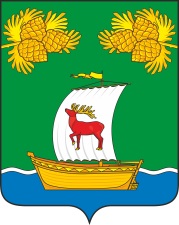 РОССИЙСКАЯ ФЕДЕРАЦИЯИРКУТСКАЯ ОБЛАСТЬДУМАЖИГАЛОВСКОГО МУНИЦИПАЛЬНОГО ОБРАЗОВАНИЯПЯТОГО СОЗЫВАРЕШЕНИЕРОССИЙСКАЯ ФЕДЕРАЦИЯИРКУТСКАЯ ОБЛАСТЬДУМАЖИГАЛОВСКОГО МУНИЦИПАЛЬНОГО ОБРАЗОВАНИЯПЯТОГО СОЗЫВАРЕШЕНИЕ27.04.2021г. № 08-21р.п. ЖигаловоОб утверждении Положения об организации и проведении общественных обсуждений в области градостроительной деятельности в Жигаловском муниципальном образованииОб утверждении Положения об организации и проведении общественных обсуждений в области градостроительной деятельности в Жигаловском муниципальном образованииУТВЕРЖДЕНОРешением Думы Жигаловского муниципального образования 27.04.2021г. № 08-21N п/пФамилия, имя, отчество (последнее - при наличии)Место жительства (заполняется жителями городского округа)Правоустанавливающие документы (заполняется правообладателями земельных участков, объектов капитального строительства, помещений на территории, применительно к которой рассматривается проект на общественных обсуждениях)Предложения и замечанияДатаПодпись